Beste ouders en jonggiversWe zijn heel erg blij dat het zomerkamp dit jaar mag doorgaan! Echter, wij moeten ons ook aan de maatregelen omtrent het coronavirus houden. Voor het doorgaan houdt dit in dat iedereen een mondmasker moet dragen op de trein. We vragen, in de mate van het mogelijke, om zelf voor een mondmasker te zorgen. Omdat we niet zeker zijn of de dienstregeling van de NMBS nog verandert, hebben we nog geen exact vertrekuur op de brief gezet. Wat wel zeker is, is dat we op maandag 3 augustus in de voormiddag vertrekken vanuit het station van Oostende. Ook kunnen de rugzakken mee in de container wat de lange tocht naar het kampterrein makkelijker maakt. De container zal tussen 25 en 29 juli gevuld worden. Een exacte datum en uur om de rugzakken te komen brengen zal later meegedeeld worden (hangt af van onze vakantiejob). Ons kampterrein bevindt zich dit jaar in het zuiden van België, een lange tocht dus met de trein. In het doorgaan is dit geen probleem om met de trein te doen, maar om in het terugkeren op een redelijk uur thuis te zijn, is dit niet echt haalbaar (rekening houdend met de afstand naar het station en de nodige opkuiswerken voor we vertrekken). Daarom zouden wij ook willen vragen om de jonggivers op te halen aan het kampterrein. We zouden ook werken met een carpoolsysteem (net als bij de kapoenen en welpen) zodat niet iedereen naar het kampterrein hoeft te rijden. Als je bereid bent om te rijden, gelieve een mail te sturen naar Marlies (pollet.marlies@gmail.com) met hoeveel plaatsen je vrij hebt in de auto (eigen kind NIET meegerekend). Wij zullen er dan voor zorgen dat iedereen veilig thuis raakt. Het officieel adres is Lutrebois 10 6600 Bastenaken. Tijdens de kampverkenning hebben we ontdekt dat de gps je dan niet naar de exacte locatie brengt van het kampterrein, de exacte locatie vind je in deze link ( https://www.google.com/maps/@49.9590124,5.7330472,32m/data=!3m1!1e3 ). De coördinaten van de kamplocatie zijn 49°57'32.2"N en 5°43'58.9"E dit kan je in sommige gps'en ook ingeven. Het kamp eindigt op 14 augustus om 11 uur. Gelieve ook nog eens de medische fiche na te kijken op de groepsadministratie van Scouts en Gidsen Vlaanderen. Indien er toch belangrijke zaken veranderd zijn, kan je de medische fiche opnieuw invullen. https://www.scoutsengidsenvlaanderen.be/files/paginas/publicaties/virtueel_boekenrek/individuele_steekkaart_extras/2011.02.10_individuele_steekkaart_-def..doc Eenmaal ingevuld mag je deze doorsturen naar Britt Verleye op britt.verleye@gmail.comWe proberen de rest van de informatie ten laatste tegen de eerste week van juli mee te geven (na de examens van de leiding  ).Alvast heel erg bedankt voor jullie begrip en we kijken er heel erg naar uit om jullie allemaal mee te nemen naar een nu al onvergetelijk kamp!GroetjesDe jonggiverleiding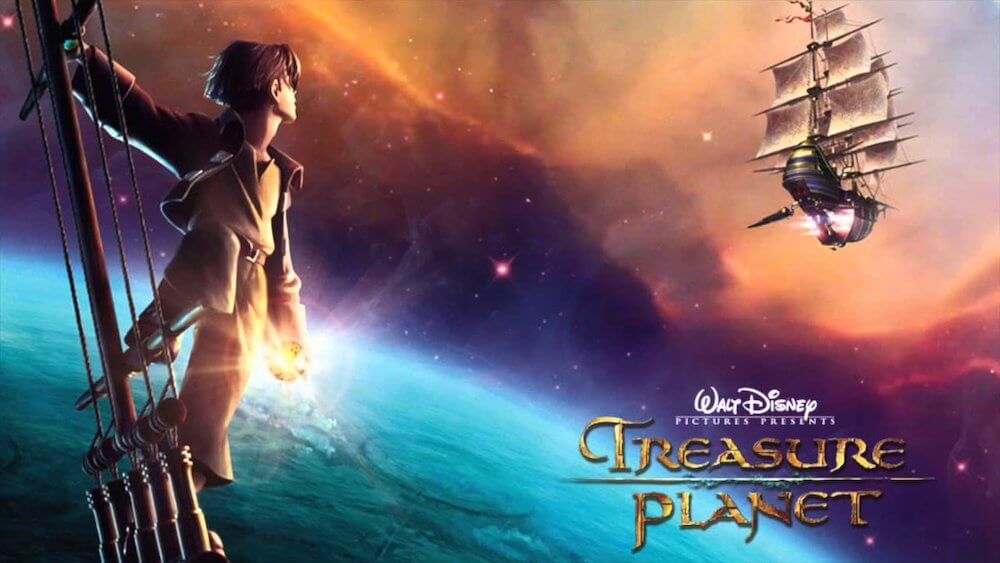 